Zeeshan Khan   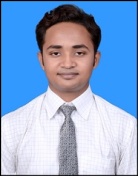 Deoband, Saharanpur  (U.P)					23, Male+919760426636								khan.gshan@gmail.com								VisionTo be a part of an organization where I can fully utilize my skills and make a significant contribution to the success of the employer and at the same time my individual growth.EducationCore Functional Strengths (Mechanical Engineering)Familiar with the engineering processes and able to utilize equipment efficiently. Excellent knowledge of cost analysis also ability to reduce cost.Good knowledge of hydraulics and pneumatics circuits design and problems.Knowledge of Automobile engines, parts and transmission and also an ability to apply that knowledge practically. Can handle multiple projects and activities simultaneously.  Good knowledge machinery, equipment management & communication skills on all over work.Good knowledge Enterprise Resource Planning (ERP) and also Computer proficient. Professional ExperienceOrganization- M/s APCO Infratech Ltd. ( From 06 Jan 2016- till date) Position- Asst. Manager ( P & M )Location- Project: Structure development , widening and strengthening of State Highway Saharanpur – Mujaffernagar Via Deoband , Saharanpur , U.P Duration – 06 Jan 2016 – till dateJob Responsibilities –To develop environment for better working with efficiency of work and utilization of machineries.To analyze cost of production and make production in minimum cost.Create a zero inventory level with the help of Enterprise Resource planning (ERP) also with minimum down time.Carry out and operate maintenance, repairing of plant and equipment in a safe, timely and professional manner. Some of the machineries are of Gantry Crane , Heavy Mobile crane Boom Placer , Excavators,Cold Milling Machine  Dumper ,Concrete  Batching plant  , Beam launchers, Generator 380 KVA , 200 KVA ,125 KVA ,50 KVA ,  Vibrator Nozzle, HM Plant ( Linhoff MSD 3000, Apollo DM 60, Maxmech ) Different Types Of Cutting Machine like Rod /Bore Cutting Machine etc.Strong knowledge and background in all aspects of office management, from scheduling meetings and coordinating to overseeing budget. Demonstrated capacity to develop and maintain administrative processes that improve the efficiency of day-to-day operations.Organization- M/s APCO Infratech Ltd. (From 16th Feb 2015- 05 Jan 2016) Position- Graduate Engineer Trainee (Mechanical , JM3 ) Location- Project: Four leaning widening and strengthening state highway of SH -97&98 Babatpur to Badhohi in Varanasi, U.PDuration- From 16th Feb 2015- 05 Jan 2016 (App. 11 month )Job responsibilitiesTo attend the breakdown of the machineries & look over the Preventives Maintenance of the machineries after particular duration.Maintenance of Work Shop, Plant and hired machinery billing.Preparation of every day production targets, maintenance of dumpers and heavy machinery timely maintenance documentation.Operate maintenance & carry out repairing of plant and equipment in a safe, timely and professional manner. Some of the machineries are of Backhoe Loader (JCB 3DX,4DX, CAT), Concrete Pump, Excavator200, 210 , (TATA), 320 CL & DL (CAT), Capacity (Tipper),Concrete  Batching plant  , Hot Mix Plant .Maintain the repairing and maintenance log book of different-2 machinery (Booth routine and abnormal maintenance.  Analyzed mechanical records to forecast future requirements of servicing & spare parts of the plant & machineries.Other responsibilities handled-Spares Management and managing  local suppliers  Working with engineering stores for procurement of suitable materials required in the stores.Discussed / Meeting with top management to implement policies and procedures that reduced maintenance expenses of plant & machineriesDevelopment and fixation of key responsibility area of each staff of the department and ensure to management that all the plant and machineries are well maintained.Internship detailsOrganization- G.D Industries Pvt. LtdPosition -Mechanical & telecommunication TraineeDuration- 1st  Dec 2014 -15th  Feb 2015 Location- Faizabad, Utter PradeshJob Responsibilities To understand maintenance & working of plant and equipment in a safe, timely and professional manner. Assist visiting specialist engineers when necessary. Report breakdown root cause, equipment faults concerns to Management. Responding immediately to equipment breakdowns. Asking for discount or rebate on final payment of every purchase. Trainings detailsHyundai workshop in New Delhi (2nd  -27th  June 2014) Car breaks analysis. Maintenance training in breaks and radiator.Product Familiarization. S.R.M. University (2011- 2014)   Material Testing Lab- Universal testing machine, Hardness testers, Impact testing machine.Metallographic examination of different materials such as Plain carbon, high carbon steels, quenched and tempered steel.Harden-ability test using Jominey end test apparatus. Siemens Mail sorting Process plant, Gurgaon (4th  – 21st  June 2013) Industrial environment on different practical problems.Infrastructure & Logistics department working on different automation & Electrical ports, airports and postal services.Robotics Workshop , S.R.M university (6th  -11th August 2012) Robotic parts, Introduction, function, logical thinking. Latest Robotics technology, evolution, applications. Explanation of simple, line follower, fun robots.Certification CourseFesto Controls Pvt. Ltd. Basic Pneumatics & Advanced Pneumatics Design, assemble, test of basic operation, Technical specifications of pneumatic components and circuits.Graphic symbols, Design, Operation & Installation of compressed air generation & distribution system.  Types of design, simulation and selection software with Maintenance, Troubleshoot of pneumatics component.  Basic Electro Pneumatics & Electro Pneumatics with PLC Design, Commission, Test, Troubleshoot & Maintain PLC based control circuits, using available PLCs written in Ladder language.  Maintain Troubleshoot & Basic control of electro pneumatic components. ANSYS WorkbenchSimple sketching. Simulation. Static load analysis, dynamic load analysis, thermal analysis. Hands on ExpertiseConventional Lathe Machine. Vertical Milling Machine. Radial Drilling Machine. Horizontal Surface Grinder. Arc, Gas Welding, TIG, MIG, SPOT Welding, Smithy. Projects (In University)Automatic Punching Machine. Useful in Industries and Automobile Manufacturing Units.Saves Time and Manpower. Automatic Gate Opener Saves time and energy. Safety and simplicity. Design and fabrication of waste heat recovery system by vapour compression system To heat the water and room by waste heat  Evaluate all the parameters at different stages Analyze and optimize all the parameters involved in the system Compare overall efficiency and C.O.P of the system Software SkillsFluid Sim 5.2- Designing Basic & Advanced Pneumatics Circuits. Designing Electro Circuit and Electro Pneumatic Circuit. Fault analysis. Auto Cad- Drafting, Detailing. Analyzed rough sketches and interpreted specifications to develop 2D. Excellent Sketching for new design. Pro-e-  2D Wireframe modeling. Tools designing, Part designing. 3D modeling, Assembly. Ability to design automotive equipment Microsoft Office Word, Excel, Power Point. Extra-Curricular ActivitiesDistrict and State Level Cricket Player.Executive Member of Organizing Committee in SRM University in various events like- Rubaroo, Innovate. Executive Member Indian Society for Technical Education. As a Captain won trophy in Cricket in many times in year 2007-2013.Interpersonal SkillsAbility to rapidly build relationship and set up trust. Confident and Determined. Ability to cope up in different positions. Ability to grasp the new skills. Language ProficiencyHindi- Read, Speak, Write English- Read, Speak, Write Urdu- Read, Speak, Write German-Read, Write Personal DetailsPassport No. :- M7167816 Father’s Name: - Mohd. Rehan Khan Residential Address:- Ghosiyana, Rudauli, Faizabad Date of birth:- 1st May 1992 Interest & HobbiesPlaying Cricket, Gardening, Chess, Reading Novel, Listen music, swimming. Declaration I hereby declare that the above information is true to the best of my knowledge. Date- 18th June - 2016Qualification Board/University       Year Percentage B.Tech SRM university 2011-2015 86.3% Intermediate U.P. Board 2009 64% High School U.P. Board 2007 74% 